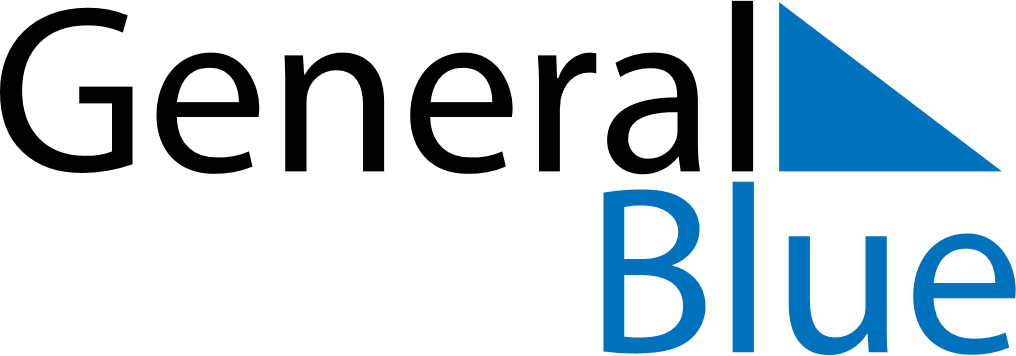 Weekly CalendarMay 14, 2023 - May 20, 2023Weekly CalendarMay 14, 2023 - May 20, 2023Weekly CalendarMay 14, 2023 - May 20, 2023Weekly CalendarMay 14, 2023 - May 20, 2023Weekly CalendarMay 14, 2023 - May 20, 2023Weekly CalendarMay 14, 2023 - May 20, 2023SundayMay 14MondayMay 15TuesdayMay 16WednesdayMay 17ThursdayMay 18FridayMay 19SaturdayMay 20